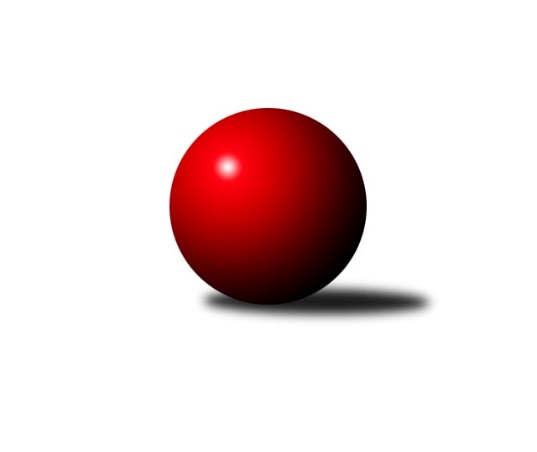 Č.21Ročník 2018/2019	22.3.2019Nejlepšího výkonu v tomto kole: 2806 dosáhlo družstvo: TJ Lokomotiva České Velenice BJihočeský KP2 2018/2019Výsledky 21. kolaSouhrnný přehled výsledků:Kuželky Borovany B	- TJ Blatná C	7:1	2526:2452	6.5:5.5	22.3.TJ Sokol Chýnov A	- TJ Centropen Dačice C	0:0	0:0	0.0:0.0	22.3.TJ Lokomotiva České Velenice B	- TJ Sokol Slavonice B	5:3	2806:2744	7.0:5.0	22.3.TJ Spartak Trhové Sviny A	- TJ Centropen Dačice G	3:5	2390:2426	6.0:6.0	22.3.TJ Fezko Strakonice A	- KK Lokomotiva Tábor	6:2	2419:2349	7.5:4.5	22.3.TJ Jiskra Nová Bystřice C	- TJ Kunžak C	5:3	2514:2456	6.0:6.0	22.3.Tabulka družstev:	1.	TJ Centropen Dačice C	19	15	0	4	104.0 : 48.0 	139.0 : 89.0 	 2567	30	2.	Kuželky Borovany B	21	14	2	5	108.5 : 59.5 	152.0 : 100.0 	 2524	30	3.	TJ Lokomotiva České Velenice B	20	13	2	5	99.5 : 60.5 	132.0 : 108.0 	 2535	28	4.	TJ Sokol Slavonice B	18	11	1	6	83.0 : 61.0 	112.0 : 104.0 	 2538	23	5.	TJ Jiskra Nová Bystřice C	19	11	1	7	79.0 : 73.0 	117.5 : 110.5 	 2473	23	6.	TJ Kunžak C	20	11	1	8	95.0 : 65.0 	136.0 : 104.0 	 2453	23	7.	TJ Sokol Chýnov A	18	9	0	9	69.0 : 75.0 	98.5 : 117.5 	 2465	18	8.	TJ Blatná C	20	7	1	12	63.0 : 97.0 	113.5 : 126.5 	 2507	15	9.	TJ Spartak Trhové Sviny A	20	7	0	13	65.0 : 95.0 	101.0 : 139.0 	 2469	14	10.	TJ Fezko Strakonice A	20	5	1	14	62.0 : 98.0 	108.0 : 132.0 	 2448	11	11.	TJ Centropen Dačice G	18	5	0	13	52.5 : 91.5 	91.5 : 124.5 	 2457	10	12.	KK Lokomotiva Tábor	19	3	1	15	47.5 : 104.5 	91.0 : 137.0 	 2400	7Podrobné výsledky kola:	 Kuželky Borovany B	2526	7:1	2452	TJ Blatná C	Pavel Zeman	 	 210 	 205 		415 	 1.5:0.5 	 394 	 	189 	 205		Filip Cheníček	Václav Ondok	 	 230 	 198 		428 	 2:0 	 393 	 	199 	 194		Josef Mikeš	Jan Kobliha	 	 196 	 228 		424 	 1:1 	 392 	 	201 	 191		Miloš Rozhoň	Jiří Malovaný	 	 207 	 196 		403 	 1:1 	 402 	 	197 	 205		Lukáš Drnek	Jitka Šimková	 	 208 	 216 		424 	 0:2 	 462 	 	222 	 240		Jaroslav Pýcha	Jindřich Soukup	 	 225 	 207 		432 	 1:1 	 409 	 	198 	 211		Ondřej Fejtlrozhodčí: Malovaný JiříNejlepší výkon utkání: 462 - Jaroslav Pýcha	 TJ Sokol Chýnov A	0	0:0	0	TJ Centropen Dačice C	Ivana Dvořáková	 	 190 	 198 		388 	 0:2 	 395 	 	196 	 199		Josef Bárta	Miroslav Mašek	 	 204 	 229 		433 	 1:1 	 433 	 	211 	 222		Michal Waszniovski	Jan Novák	 	 218 	 234 		452 	 1:1 	 469 	 	215 	 254		Karel Kunc	Vendula Burdová	 	 203 	 211 		414 	 1:1 	 408 	 	217 	 191		Jiří Cepák	Dušan Straka	 	 209 	 183 		392 	 0:2 	 458 	 	246 	 212		Lukáš Štibich	Pavel Bronec	 	 219 	 232 		451 	 1:1 	 414 	 	230 	 184		Ladislav Boudarozhodčí: Nejlepší výkon utkání: 469 - Karel Kunc	 TJ Lokomotiva České Velenice B	2806	5:3	2744	TJ Sokol Slavonice B	Bohumil Maroušek	 	 245 	 221 		466 	 1:1 	 438 	 	213 	 225		Kateřina Matoušková	David Marek	 	 257 	 233 		490 	 2:0 	 454 	 	226 	 228		Jindra Kovářová	Jiří Novotný	 	 241 	 207 		448 	 1:1 	 467 	 	239 	 228		Jiří Ondrák st.	Jiří Baldík	 	 220 	 222 		442 	 0:2 	 461 	 	225 	 236		David Drobilič	Petra Holá	 	 256 	 235 		491 	 2:0 	 423 	 	212 	 211		Rudolf Borovský	Rudolf Baldík	 	 248 	 221 		469 	 1:1 	 501 	 	243 	 258		Jiří Matoušekrozhodčí: Miloš NavrkalNejlepší výkon utkání: 501 - Jiří Matoušek	 TJ Spartak Trhové Sviny A	2390	3:5	2426	TJ Centropen Dačice G	Josef Svoboda	 	 207 	 194 		401 	 0:2 	 420 	 	222 	 198		Stanislav Kučera	Vladimír Talian	 	 173 	 176 		349 	 0:2 	 444 	 	224 	 220		Vlastimil Musel	Pavel Stodolovský	 	 202 	 213 		415 	 1:1 	 417 	 	197 	 220		Dušan Rodek	Jan Dvořák	 	 201 	 209 		410 	 2:0 	 401 	 	195 	 206		David Mihal	František Vávra	 	 202 	 199 		401 	 1:1 	 399 	 	203 	 196		Karel Fabeš	Josef Troup	 	 209 	 205 		414 	 2:0 	 345 	 	177 	 168		Martin Kubešrozhodčí: SvobodaNejlepší výkon utkání: 444 - Vlastimil Musel	 TJ Fezko Strakonice A	2419	6:2	2349	KK Lokomotiva Tábor	Karel Palán	 	 201 	 217 		418 	 1.5:0.5 	 398 	 	181 	 217		Šárka Aujezdská	Pavel Poklop	 	 187 	 218 		405 	 1:1 	 393 	 	195 	 198		Martin Jinda	Karel Filek	 	 186 	 204 		390 	 2:0 	 312 	 	166 	 146		Jaroslav Zoun *1	Martin Rod	 	 206 	 211 		417 	 2:0 	 375 	 	191 	 184		Zdeněk Ondřej	Martin Krajčo	 	 205 	 187 		392 	 1:1 	 411 	 	193 	 218		Martin Hlaváč	Václav Valhoda	 	 183 	 214 		397 	 0:2 	 460 	 	225 	 235		Ondřej Novákrozhodčí: Kyriánová Hanastřídání: *1 od 51. hodu Zdeněk VítNejlepší výkon utkání: 460 - Ondřej Novák	 TJ Jiskra Nová Bystřice C	2514	5:3	2456	TJ Kunžak C	František Šotola	 	 183 	 192 		375 	 0:2 	 397 	 	201 	 196		Vlastimil Škrabal	Jiří Melhuba	 	 193 	 209 		402 	 1:1 	 370 	 	209 	 161		Stanislava Kopalová	Veronika Pýchová	 	 198 	 179 		377 	 0:2 	 403 	 	209 	 194		Jan Zeman	Zdeněk Hrbek	 	 193 	 228 		421 	 1:1 	 425 	 	202 	 223		Karel Hanzal	Petr Tomek	 	 222 	 224 		446 	 2:0 	 435 	 	215 	 220		Lukáš Brtník	Barbora Pýchová	 	 243 	 250 		493 	 2:0 	 426 	 	203 	 223		Michal Horákrozhodčí: Tomek PetrNejlepší výkon utkání: 493 - Barbora PýchováPořadí jednotlivců:	jméno hráče	družstvo	celkem	plné	dorážka	chyby	poměr kuž.	Maximum	1.	Karel Jirkal 	Kuželky Borovany B	468.27	307.4	160.9	2.5	10/10	(507)	2.	Lukáš Štibich 	TJ Centropen Dačice C	454.99	308.1	146.9	2.7	9/10	(494)	3.	Michal Waszniovski 	TJ Centropen Dačice C	449.59	304.9	144.7	2.8	10/10	(484)	4.	Karel Koubek 	TJ Blatná C	447.47	303.8	143.7	4.3	6/9	(480)	5.	Petr Tomek 	TJ Jiskra Nová Bystřice C	442.53	300.6	142.0	3.0	7/9	(471)	6.	Jaroslav Pýcha 	TJ Blatná C	442.53	302.9	139.7	5.7	6/9	(466)	7.	Karel Kunc 	TJ Centropen Dačice C	438.50	301.2	137.3	5.0	9/10	(492)	8.	David Marek 	TJ Lokomotiva České Velenice B	434.06	296.0	138.0	4.1	10/10	(492)	9.	Barbora Pýchová 	TJ Jiskra Nová Bystřice C	433.05	297.3	135.8	4.1	7/9	(498)	10.	Pavel Bronec 	TJ Sokol Chýnov A	432.21	291.8	140.5	5.7	9/9	(489)	11.	Karel Filek 	TJ Fezko Strakonice A	429.88	299.5	130.4	5.9	7/9	(468)	12.	Jindra Kovářová 	TJ Sokol Slavonice B	429.69	293.2	136.5	4.1	9/9	(454)	13.	Jan Kobliha 	Kuželky Borovany B	429.61	289.1	140.5	4.5	9/10	(467)	14.	Ondřej Novák 	KK Lokomotiva Tábor	429.33	295.5	133.9	5.8	7/9	(478)	15.	Michal Horák 	TJ Kunžak C	429.06	294.5	134.6	5.6	9/9	(501)	16.	Jan Dvořák 	TJ Spartak Trhové Sviny A	427.90	293.2	134.7	5.7	9/9	(462)	17.	Jan Novák 	TJ Sokol Chýnov A	427.50	290.8	136.7	3.8	7/9	(490)	18.	Bohumil Maroušek 	TJ Lokomotiva České Velenice B	426.71	294.3	132.4	5.8	9/10	(494)	19.	Jiří Ondrák  ml.	TJ Sokol Slavonice B	426.44	289.9	136.5	6.0	7/9	(463)	20.	Miloš Rozhoň 	TJ Blatná C	425.57	292.2	133.4	6.0	7/9	(458)	21.	Josef Troup 	TJ Spartak Trhové Sviny A	425.47	291.8	133.7	6.3	9/9	(471)	22.	Miroslav Mašek 	TJ Sokol Chýnov A	424.99	293.7	131.3	6.3	9/9	(463)	23.	Jiří Ondrák  st.	TJ Sokol Slavonice B	424.66	292.6	132.0	5.1	8/9	(467)	24.	Roman Osovský 	TJ Lokomotiva České Velenice B	423.31	287.7	135.6	6.8	9/10	(482)	25.	Lukáš Brtník 	TJ Kunžak C	423.08	286.6	136.5	5.6	9/9	(485)	26.	David Drobilič 	TJ Sokol Slavonice B	422.68	293.6	129.1	6.2	6/9	(461)	27.	Pavel Stodolovský 	TJ Spartak Trhové Sviny A	420.57	291.0	129.6	6.3	9/9	(461)	28.	Dušan Straka 	TJ Sokol Chýnov A	420.01	285.2	134.8	6.6	9/9	(455)	29.	Pavel Zeman 	Kuželky Borovany B	419.65	293.9	125.8	7.7	10/10	(479)	30.	Dušan Rodek 	TJ Centropen Dačice G	419.60	288.7	130.9	5.0	9/10	(479)	31.	Vlastimil Musel 	TJ Centropen Dačice G	418.87	291.0	127.9	5.6	9/10	(450)	32.	Jiří Baldík 	TJ Lokomotiva České Velenice B	417.11	290.2	126.9	7.8	10/10	(484)	33.	Václav Ondok 	Kuželky Borovany B	417.05	294.0	123.0	6.2	10/10	(474)	34.	Kateřina Matoušková 	TJ Sokol Slavonice B	416.43	288.6	127.8	6.8	7/9	(466)	35.	Lukáš Drnek 	TJ Blatná C	416.27	288.7	127.6	6.5	8/9	(457)	36.	Zdeněk Svačina 	TJ Blatná C	415.80	294.6	121.2	9.1	8/9	(467)	37.	Václav Valhoda 	TJ Fezko Strakonice A	415.79	284.8	131.0	5.5	8/9	(459)	38.	Karel Fabeš 	TJ Centropen Dačice G	415.54	289.0	126.5	7.4	9/10	(467)	39.	Josef Ivan 	TJ Jiskra Nová Bystřice C	414.11	286.5	127.6	7.6	6/9	(466)	40.	Jiří Cepák 	TJ Centropen Dačice C	414.03	291.4	122.6	8.3	7/10	(457)	41.	Jiří Melhuba 	TJ Jiskra Nová Bystřice C	413.98	285.4	128.6	5.8	7/9	(474)	42.	Martin Hlaváč 	KK Lokomotiva Tábor	413.25	290.8	122.4	8.9	7/9	(439)	43.	Rudolf Borovský 	TJ Sokol Slavonice B	412.94	289.6	123.3	9.0	8/9	(457)	44.	Martin Krajčo 	TJ Fezko Strakonice A	412.73	289.6	123.1	8.4	9/9	(439)	45.	Zdeněk Hrbek 	TJ Jiskra Nová Bystřice C	412.11	291.0	121.1	8.6	8/9	(474)	46.	Karel Palán 	TJ Fezko Strakonice A	412.09	288.1	124.0	6.4	8/9	(458)	47.	Šárka Aujezdská 	KK Lokomotiva Tábor	411.52	289.7	121.8	5.9	9/9	(472)	48.	Ondřej Fejtl 	TJ Blatná C	411.16	289.2	121.9	9.0	8/9	(469)	49.	Josef Mikeš 	TJ Blatná C	411.14	287.8	123.3	6.6	7/9	(487)	50.	Ondřej Mrkva 	TJ Kunžak C	410.57	286.3	124.3	8.6	7/9	(461)	51.	Lukáš Holý 	TJ Lokomotiva České Velenice B	410.29	274.3	136.0	6.1	7/10	(464)	52.	Josef Bárta 	TJ Centropen Dačice C	409.26	291.8	117.5	8.7	9/10	(457)	53.	Petra Holá 	TJ Lokomotiva České Velenice B	406.58	289.4	117.2	7.9	10/10	(493)	54.	Josef Svoboda 	TJ Spartak Trhové Sviny A	406.46	286.4	120.1	8.0	9/9	(452)	55.	Karel Hanzal 	TJ Kunžak C	406.43	284.0	122.5	7.3	9/9	(474)	56.	Stanislav Kučera 	TJ Centropen Dačice G	405.88	296.5	109.4	9.3	8/10	(450)	57.	Jan Zeman 	TJ Kunžak C	403.92	285.2	118.7	8.5	9/9	(444)	58.	Ladislav Kazda 	TJ Spartak Trhové Sviny A	402.51	276.9	125.6	9.2	7/9	(453)	59.	Pavel Poklop 	TJ Fezko Strakonice A	401.04	283.9	117.2	9.0	9/9	(445)	60.	Ladislav Bouda 	TJ Centropen Dačice C	398.29	276.0	122.3	10.0	7/10	(438)	61.	Jindřich Soukup 	Kuželky Borovany B	397.61	282.3	115.3	9.8	9/10	(446)	62.	Tereza Kovandová 	TJ Sokol Chýnov A	396.99	288.1	108.9	11.0	8/9	(442)	63.	Milan Švec 	TJ Jiskra Nová Bystřice C	396.08	283.3	112.8	10.3	6/9	(437)	64.	Veronika Pýchová 	TJ Jiskra Nová Bystřice C	392.90	281.3	111.6	10.6	7/9	(443)	65.	Martin Jinda 	KK Lokomotiva Tábor	392.43	279.6	112.8	9.2	8/9	(438)	66.	Vladimír Talian 	TJ Spartak Trhové Sviny A	391.10	279.0	112.1	11.0	6/9	(423)	67.	Martin Kubeš 	TJ Centropen Dačice G	389.57	279.4	110.1	12.1	7/10	(432)	68.	Vlastimil Škrabal 	TJ Kunžak C	387.89	273.9	114.0	9.3	9/9	(451)	69.	Libuše Hanzálková 	TJ Sokol Chýnov A	379.39	271.0	108.4	12.0	9/9	(423)		Radek Beranovský 	TJ Centropen Dačice C	470.22	309.0	161.2	4.6	3/10	(501)		Rudolf Baldík 	TJ Lokomotiva České Velenice B	450.12	300.4	149.7	3.1	5/10	(533)		Ondra Baštář 	TJ Centropen Dačice G	450.00	292.0	158.0	6.0	1/10	(450)		Jiří Novotný 	TJ Lokomotiva České Velenice B	447.88	316.3	131.6	5.1	2/10	(481)		Karel Štibich 	TJ Centropen Dačice C	447.00	302.0	145.0	5.0	1/10	(447)		Jiří Matoušek 	TJ Sokol Slavonice B	445.25	296.8	148.4	3.8	4/9	(501)		Láďa Chalupa 	TJ Sokol Slavonice B	441.96	298.9	143.1	4.6	4/9	(475)		Oldřich Roubek 	TJ Sokol Chýnov A	438.67	300.7	138.0	2.7	1/9	(446)		Stanislav Tichý 	TJ Sokol Slavonice B	437.67	298.7	139.0	6.8	4/9	(497)		Milan Míka 	Kuželky Borovany B	435.33	299.0	136.3	6.7	3/10	(474)		Daniel Aujezdský 	KK Lokomotiva Tábor	434.68	301.0	133.6	5.4	5/9	(455)		Jakub Kadrnoška 	TJ Sokol Slavonice B	434.00	288.0	146.0	8.0	1/9	(434)		Zdeněk Samec 	KK Lokomotiva Tábor	433.70	313.5	120.2	8.4	2/9	(463)		Jakub Stuchlík 	TJ Centropen Dačice C	429.38	295.2	134.2	7.2	5/10	(486)		Karel Cimbálník 	TJ Sokol Slavonice B	427.50	296.0	131.5	7.0	2/9	(458)		Luboš Vrecko 	TJ Jiskra Nová Bystřice C	426.75	304.0	122.8	8.8	1/9	(447)		Libuše Hanzalíková 	TJ Kunžak C	426.00	294.0	132.0	5.0	1/9	(426)		Aleš Láník 	TJ Centropen Dačice G	421.13	283.8	137.4	5.8	4/10	(446)		Jiří Malovaný 	Kuželky Borovany B	418.75	291.8	127.0	9.3	2/10	(438)		Ivan Baštář 	TJ Centropen Dačice G	418.33	296.5	121.8	10.0	3/10	(445)		Aleš Bláha 	TJ Jiskra Nová Bystřice C	416.42	289.0	127.4	6.3	5/9	(458)		Radka Burianová 	TJ Kunžak C	412.50	291.5	121.0	6.5	2/9	(415)		Karel Koubek 	TJ Blatná C	411.00	277.0	134.0	8.0	1/9	(411)		František Vávra 	TJ Spartak Trhové Sviny A	410.44	296.1	114.4	9.8	5/9	(468)		Radim Mareš 	KK Lokomotiva Tábor	410.00	287.0	123.0	11.0	1/9	(410)		David Mihal 	TJ Centropen Dačice G	407.71	285.5	122.2	6.9	6/10	(433)		Martin Rod 	TJ Fezko Strakonice A	407.40	289.1	118.3	8.6	4/9	(446)		Marek Rojdl 	TJ Spartak Trhové Sviny A	407.00	270.0	137.0	2.0	1/9	(407)		Eva Fabešová 	TJ Centropen Dačice G	405.17	280.0	125.2	8.7	5/10	(427)		Jiří Minařík 	TJ Blatná C	402.00	280.0	122.0	7.5	2/9	(408)		Miroslav Kocour 	TJ Fezko Strakonice A	399.00	279.3	119.8	9.0	4/9	(430)		Aneta Kameníková 	TJ Centropen Dačice C	397.67	282.0	115.7	8.7	3/10	(419)		Ivana Dvořáková 	TJ Sokol Chýnov A	395.50	278.5	117.0	5.0	1/9	(403)		Richard Zelinka 	TJ Fezko Strakonice A	394.00	271.0	123.0	6.5	1/9	(408)		Jan Chalupa 	TJ Centropen Dačice G	392.50	281.0	111.5	9.3	3/10	(413)		Jolana Jelínková 	KK Lokomotiva Tábor	392.07	279.9	112.1	8.6	5/9	(439)		Zdeněk Valdman 	TJ Fezko Strakonice A	391.53	285.5	106.1	10.5	5/9	(413)		Josef Macháček 	KK Lokomotiva Tábor	389.31	279.3	110.0	11.8	5/9	(426)		Filip Cheníček 	TJ Blatná C	388.90	279.7	109.2	10.5	5/9	(440)		Vendula Burdová 	TJ Sokol Chýnov A	386.50	281.0	105.5	14.0	2/9	(414)		Jovana Vilímková 	TJ Kunžak C	386.00	271.0	115.0	9.0	1/9	(386)		Robert Jančík 	KK Lokomotiva Tábor	385.25	272.0	113.3	9.4	2/9	(415)		Jakub Kareš 	TJ Fezko Strakonice A	385.00	280.8	104.3	11.3	4/9	(433)		Jitka Šimková 	Kuželky Borovany B	383.53	273.8	109.7	11.7	4/10	(433)		Milan Karpíšek 	TJ Sokol Slavonice B	373.00	269.0	104.0	15.0	1/9	(373)		Jiří Tröstl 	Kuželky Borovany B	371.67	272.3	99.3	13.7	3/10	(392)		Stanislava Kopalová 	TJ Kunžak C	370.00	271.0	99.0	13.0	1/9	(370)		Karel Trpák 	TJ Sokol Chýnov A	368.00	263.0	105.0	13.0	1/9	(368)		Blanka Roubková 	TJ Sokol Chýnov A	368.00	274.0	94.0	14.0	1/9	(368)		Hana Kyrianová 	TJ Fezko Strakonice A	367.33	269.3	98.0	12.3	3/9	(380)		Pavel Holzäpfel 	TJ Centropen Dačice G	365.00	253.0	112.0	10.0	1/10	(365)		Zdeněk Ondřej 	KK Lokomotiva Tábor	362.25	256.5	105.8	14.5	4/9	(375)		Jaroslav Zoun 	KK Lokomotiva Tábor	361.83	261.3	100.5	13.8	2/9	(412)		Zuzana Kodadová 	TJ Centropen Dačice C	361.00	246.8	114.3	10.8	2/10	(401)		František Šotola 	TJ Jiskra Nová Bystřice C	358.00	261.5	96.5	17.0	2/9	(375)		Gabriela Kroupová 	TJ Spartak Trhové Sviny A	347.00	250.0	97.0	16.0	1/9	(347)		Nikola Kroupová 	TJ Spartak Trhové Sviny A	342.00	264.0	78.0	12.0	1/9	(342)Sportovně technické informace:Starty náhradníků:registrační číslo	jméno a příjmení 	datum startu 	družstvo	číslo startu25650	Stanislava Kopalová	22.03.2019	TJ Kunžak C	1x21954	Michal Horák	22.03.2019	TJ Kunžak C	9x
Hráči dopsaní na soupisku:registrační číslo	jméno a příjmení 	datum startu 	družstvo	Program dalšího kola:22. kolo5.4.2019	pá	17:30	KK Lokomotiva Tábor - TJ Lokomotiva České Velenice B	5.4.2019	pá	17:30	TJ Centropen Dačice G - TJ Sokol Chýnov A	5.4.2019	pá	17:30	TJ Blatná C - TJ Jiskra Nová Bystřice C	5.4.2019	pá	17:30	TJ Kunžak C - TJ Fezko Strakonice A	5.4.2019	pá	19:00	TJ Sokol Slavonice B - TJ Spartak Trhové Sviny A	5.4.2019	pá	20:00	TJ Centropen Dačice C - Kuželky Borovany B	Nejlepší šestka kola - absolutněNejlepší šestka kola - absolutněNejlepší šestka kola - absolutněNejlepší šestka kola - absolutněNejlepší šestka kola - dle průměru kuželenNejlepší šestka kola - dle průměru kuželenNejlepší šestka kola - dle průměru kuželenNejlepší šestka kola - dle průměru kuželenNejlepší šestka kola - dle průměru kuželenPočetJménoNázev týmuVýkonPočetJménoNázev týmuPrůměr (%)Výkon2xJiří MatoušekSlavonice B5015xBarbora PýchováN. Bystřice C116.064934xBarbora PýchováN. Bystřice C4932xJaroslav PýchaBlatná C114.874626xPetra HoláČ. Velenice B4915xKarel KuncDačice C114.844698xDavid MarekČ. Velenice B4906xLukáš ŠtibichDačice C112.144586xKarel KuncDačice C4692xOndřej NovákTábor111.754607xRudolf BaldíkČ. Velenice B4696xJan NovákChýnov A110.67452